Harmonised application form (1)Application for Schengen Visa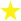 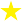 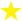 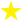 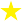 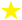 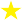 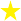 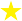 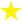 This application form is free.(1) No logo is required for Norway, Iceland and Switzerland.The fields marked with * shall not be filled in by family members of EU, EEA or CH citizens (spouse, child or dependent ascendant) while exercising their right to free movement. Family members of EU, EEA or CH citizens shall present documents to prove this relationship and fill in fields No 34 and 35.(x) Fields 1–3 shall be filled in accordance with the data in the travel document.I am aware of and consent to the following: the collection of the data required by this application form and the taking of my photograph and, if applicable, the taking of fingerprints, are mandatory for the examination of the visa application; and any personal data concerning me which appear  on the visa application form, as well as my fingerprints and my photograph will be supplied to the relevant authorities of the Member States and processed by those authorities, for the purposes of a decision on my visa application.Such data as well as data concerning the decision taken on my application or a decision whether to annual, revoke or extend a visa issued will be entered into, and stored in the Visa Information System (VIS) (1) for a maximum period of five years, during which it will be accessible to the visa authorities and the authorities competent for carrying out checks on visas at external borders and within the Member States, immigration and asylum authorities in the Member  States for the purposes of verifying whether the conditions for the legal entry into, stay and residence on the territory of   the Member States are fulfilled, of identifying persons who do not or who no longer fulfil these conditions, of examining an asylum application and of determining responsibility for such examination. Under certain conditions the data will be also available to designated authorities of the Member States and to Europol for the purpose of the prevention, detection and investigation of terrorist offences and of other serious criminal offences. The authority of the Member State responsible for processing the data is Ministry for Foreign Affaires of Finland, PO Box 176, 00023 Government, Finland, e-mail: visas.passports@formin.fiI am aware that I have the right to obtain in any of the Member States notification of the data relating to me recorded in the VIS and of the Member State which transmitted the data, and to request that data relating to me which are inaccurate be corrected and that data relating to me processed unlawfully be deleted. At my express request, the authority examining my application will inform me of the manner in which I may exercise my right   to check the personal data concerning me and have them corrected or deleted, including the related remedies according to the national law of the State concerned. The national supervisory authority of that Member State (Office of the Data Protection Ombudsman, PO Box 315, 00181 Helsinki, Finland, e-mail: tietosuoja@om.fi) will hear claims concerning the protection of personal data.I declare that to the best of my knowledge all particulars supplied by me are correct and complete. I am aware that any false statements will lead to my application being rejected or to the annulment of a visa already granted any may also render me liable to prosecution under the law of the Member State which deals with the application.I undertake to leave the territory of the Member States before the expiry of the visa, if granted. I have been informed that possession of a visa is only one of the prerequisites for entry into the European territory of the Member States. The mere fact that a visa has been granded to me does not mean that I will be entitled to compensation if I fail to comply with the relevant provisions of Article 5(1) of Regulation (EC) No. 562/2006 (Schengen Borders Code) and I am therfore refused entry. The prerequisites for entry will be checked again on entry into the European territory of the Member States.1 Surname (Family name) (x)1 Surname (Family name) (x)1 Surname (Family name) (x)1 Surname (Family name) (x)1 Surname (Family name) (x)1 Surname (Family name) (x)For official use onlyDate of application:Visa application number:Application lodged at Embassy/consulate CACService provider Commercial intermediary BorderName:OtherFile handled by:Supporting documents: Travel document Means of subsistence InvitationMeans of transport TMIOther:Visa decision: Refused Issued:A CLTVValid From2 Surname at birth (Former family name(s)) (x)2 Surname at birth (Former family name(s)) (x)2 Surname at birth (Former family name(s)) (x)2 Surname at birth (Former family name(s)) (x)2 Surname at birth (Former family name(s)) (x)2 Surname at birth (Former family name(s)) (x)For official use onlyDate of application:Visa application number:Application lodged at Embassy/consulate CACService provider Commercial intermediary BorderName:OtherFile handled by:Supporting documents: Travel document Means of subsistence InvitationMeans of transport TMIOther:Visa decision: Refused Issued:A CLTVValid From3 First name(s) (Given name(s)) (x)3 First name(s) (Given name(s)) (x)3 First name(s) (Given name(s)) (x)3 First name(s) (Given name(s)) (x)3 First name(s) (Given name(s)) (x)3 First name(s) (Given name(s)) (x)For official use onlyDate of application:Visa application number:Application lodged at Embassy/consulate CACService provider Commercial intermediary BorderName:OtherFile handled by:Supporting documents: Travel document Means of subsistence InvitationMeans of transport TMIOther:Visa decision: Refused Issued:A CLTVValid From4 Date of birth (day-month-year)4 Date of birth (day-month-year)5 Place of birth5 Place of birth7 Current nationalityNationality at birth, if different:7 Current nationalityNationality at birth, if different:For official use onlyDate of application:Visa application number:Application lodged at Embassy/consulate CACService provider Commercial intermediary BorderName:OtherFile handled by:Supporting documents: Travel document Means of subsistence InvitationMeans of transport TMIOther:Visa decision: Refused Issued:A CLTVValid From4 Date of birth (day-month-year)4 Date of birth (day-month-year)6 Country of birth6 Country of birth7 Current nationalityNationality at birth, if different:7 Current nationalityNationality at birth, if different:For official use onlyDate of application:Visa application number:Application lodged at Embassy/consulate CACService provider Commercial intermediary BorderName:OtherFile handled by:Supporting documents: Travel document Means of subsistence InvitationMeans of transport TMIOther:Visa decision: Refused Issued:A CLTVValid From8 SexMale	Female9 Marital statusSingle	Married	Separated	Divorced	Widow(er) Other (please specify)9 Marital statusSingle	Married	Separated	Divorced	Widow(er) Other (please specify)9 Marital statusSingle	Married	Separated	Divorced	Widow(er) Other (please specify)9 Marital statusSingle	Married	Separated	Divorced	Widow(er) Other (please specify)9 Marital statusSingle	Married	Separated	Divorced	Widow(er) Other (please specify)For official use onlyDate of application:Visa application number:Application lodged at Embassy/consulate CACService provider Commercial intermediary BorderName:OtherFile handled by:Supporting documents: Travel document Means of subsistence InvitationMeans of transport TMIOther:Visa decision: Refused Issued:A CLTVValid From10 In the case of minors: Surname, first name, address (if different from applicant’s) and nationality of parental authory/legal guardian10 In the case of minors: Surname, first name, address (if different from applicant’s) and nationality of parental authory/legal guardian10 In the case of minors: Surname, first name, address (if different from applicant’s) and nationality of parental authory/legal guardian10 In the case of minors: Surname, first name, address (if different from applicant’s) and nationality of parental authory/legal guardian10 In the case of minors: Surname, first name, address (if different from applicant’s) and nationality of parental authory/legal guardian10 In the case of minors: Surname, first name, address (if different from applicant’s) and nationality of parental authory/legal guardianFor official use onlyDate of application:Visa application number:Application lodged at Embassy/consulate CACService provider Commercial intermediary BorderName:OtherFile handled by:Supporting documents: Travel document Means of subsistence InvitationMeans of transport TMIOther:Visa decision: Refused Issued:A CLTVValid From11 National identity number, where applicable11 National identity number, where applicable11 National identity number, where applicable11 National identity number, where applicable11 National identity number, where applicable11 National identity number, where applicableFor official use onlyDate of application:Visa application number:Application lodged at Embassy/consulate CACService provider Commercial intermediary BorderName:OtherFile handled by:Supporting documents: Travel document Means of subsistence InvitationMeans of transport TMIOther:Visa decision: Refused Issued:A CLTVValid From12 Type of travel documentOrdinary passport	Diplomatic passport	Service passport	Official passport	Special passport Other travel document (please specify)12 Type of travel documentOrdinary passport	Diplomatic passport	Service passport	Official passport	Special passport Other travel document (please specify)12 Type of travel documentOrdinary passport	Diplomatic passport	Service passport	Official passport	Special passport Other travel document (please specify)12 Type of travel documentOrdinary passport	Diplomatic passport	Service passport	Official passport	Special passport Other travel document (please specify)12 Type of travel documentOrdinary passport	Diplomatic passport	Service passport	Official passport	Special passport Other travel document (please specify)12 Type of travel documentOrdinary passport	Diplomatic passport	Service passport	Official passport	Special passport Other travel document (please specify)For official use onlyDate of application:Visa application number:Application lodged at Embassy/consulate CACService provider Commercial intermediary BorderName:OtherFile handled by:Supporting documents: Travel document Means of subsistence InvitationMeans of transport TMIOther:Visa decision: Refused Issued:A CLTVValid From13 Number of travel document14 Date of issue14 Date of issue15 Valid until15 Valid until16 Issued byFor official use onlyDate of application:Visa application number:Application lodged at Embassy/consulate CACService provider Commercial intermediary BorderName:OtherFile handled by:Supporting documents: Travel document Means of subsistence InvitationMeans of transport TMIOther:Visa decision: Refused Issued:A CLTVValid From17 Applicant’s home address, e-mail address17 Applicant’s home address, e-mail address17 Applicant’s home address, e-mail address17 Applicant’s home address, e-mail address17 Applicant’s home address, e-mail addressTelephone number(s)For official use onlyDate of application:Visa application number:Application lodged at Embassy/consulate CACService provider Commercial intermediary BorderName:OtherFile handled by:Supporting documents: Travel document Means of subsistence InvitationMeans of transport TMIOther:Visa decision: Refused Issued:A CLTVValid From18 Residence in a country other than the country of current nationalityNoYes. Residence permit or equivalent   No	Valid until18 Residence in a country other than the country of current nationalityNoYes. Residence permit or equivalent   No	Valid until18 Residence in a country other than the country of current nationalityNoYes. Residence permit or equivalent   No	Valid until18 Residence in a country other than the country of current nationalityNoYes. Residence permit or equivalent   No	Valid until18 Residence in a country other than the country of current nationalityNoYes. Residence permit or equivalent   No	Valid until18 Residence in a country other than the country of current nationalityNoYes. Residence permit or equivalent   No	Valid untilFor official use onlyDate of application:Visa application number:Application lodged at Embassy/consulate CACService provider Commercial intermediary BorderName:OtherFile handled by:Supporting documents: Travel document Means of subsistence InvitationMeans of transport TMIOther:Visa decision: Refused Issued:A CLTVValid From*19 Current occupation*19 Current occupation*19 Current occupation*19 Current occupation*19 Current occupation*19 Current occupationFor official use onlyDate of application:Visa application number:Application lodged at Embassy/consulate CACService provider Commercial intermediary BorderName:OtherFile handled by:Supporting documents: Travel document Means of subsistence InvitationMeans of transport TMIOther:Visa decision: Refused Issued:A CLTVValid From*20 Employer and employer’s address and telephone number. For students, name and address of educational establishment.*20 Employer and employer’s address and telephone number. For students, name and address of educational establishment.*20 Employer and employer’s address and telephone number. For students, name and address of educational establishment.*20 Employer and employer’s address and telephone number. For students, name and address of educational establishment.*20 Employer and employer’s address and telephone number. For students, name and address of educational establishment.*20 Employer and employer’s address and telephone number. For students, name and address of educational establishment.For official use onlyDate of application:Visa application number:Application lodged at Embassy/consulate CACService provider Commercial intermediary BorderName:OtherFile handled by:Supporting documents: Travel document Means of subsistence InvitationMeans of transport TMIOther:Visa decision: Refused Issued:A CLTVValid From*20 Employer and employer’s address and telephone number. For students, name and address of educational establishment.*20 Employer and employer’s address and telephone number. For students, name and address of educational establishment.*20 Employer and employer’s address and telephone number. For students, name and address of educational establishment.*20 Employer and employer’s address and telephone number. For students, name and address of educational establishment.*20 Employer and employer’s address and telephone number. For students, name and address of educational establishment.*20 Employer and employer’s address and telephone number. For students, name and address of educational establishment.Until21 Main purpose(s) of the journey:Visiting family orTourism	Business	friends	Cultural	SportsOfficial visit Medical reasonsStudy	Transit	Airport transit	Other (Please specify)21 Main purpose(s) of the journey:Visiting family orTourism	Business	friends	Cultural	SportsOfficial visit Medical reasonsStudy	Transit	Airport transit	Other (Please specify)21 Main purpose(s) of the journey:Visiting family orTourism	Business	friends	Cultural	SportsOfficial visit Medical reasonsStudy	Transit	Airport transit	Other (Please specify)21 Main purpose(s) of the journey:Visiting family orTourism	Business	friends	Cultural	SportsOfficial visit Medical reasonsStudy	Transit	Airport transit	Other (Please specify)21 Main purpose(s) of the journey:Visiting family orTourism	Business	friends	Cultural	SportsOfficial visit Medical reasonsStudy	Transit	Airport transit	Other (Please specify)21 Main purpose(s) of the journey:Visiting family orTourism	Business	friends	Cultural	SportsOfficial visit Medical reasonsStudy	Transit	Airport transit	Other (Please specify)Until21 Main purpose(s) of the journey:Visiting family orTourism	Business	friends	Cultural	SportsOfficial visit Medical reasonsStudy	Transit	Airport transit	Other (Please specify)21 Main purpose(s) of the journey:Visiting family orTourism	Business	friends	Cultural	SportsOfficial visit Medical reasonsStudy	Transit	Airport transit	Other (Please specify)21 Main purpose(s) of the journey:Visiting family orTourism	Business	friends	Cultural	SportsOfficial visit Medical reasonsStudy	Transit	Airport transit	Other (Please specify)21 Main purpose(s) of the journey:Visiting family orTourism	Business	friends	Cultural	SportsOfficial visit Medical reasonsStudy	Transit	Airport transit	Other (Please specify)21 Main purpose(s) of the journey:Visiting family orTourism	Business	friends	Cultural	SportsOfficial visit Medical reasonsStudy	Transit	Airport transit	Other (Please specify)21 Main purpose(s) of the journey:Visiting family orTourism	Business	friends	Cultural	SportsOfficial visit Medical reasonsStudy	Transit	Airport transit	Other (Please specify)Number of entries:1	2	MultipleNumber of days:22 Member State(s) of destination23 Member State of first entry24 Number of entries requested Single entry	Two entriesMultiple entries25 Duration of the intended stay or transit Indicate number of days26 Schengen visas issued during the past three years26 Schengen visas issued during the past three years26 Schengen visas issued during the past three years26 Schengen visas issued during the past three years26 Schengen visas issued during the past three yearsNoNoNoNoNoYes. Date(s) of validity fromto27 Fingerprints collected previously for the purpose of applying for a Schengen visa27 Fingerprints collected previously for the purpose of applying for a Schengen visa27 Fingerprints collected previously for the purpose of applying for a Schengen visaNo	YesNo	YesNo	YesDate, if known28 Entry permit for the final country of destination, where applicable28 Entry permit for the final country of destination, where applicable28 Entry permit for the final country of destination, where applicableIssued byValid fromuntil29 Intended date of arrival in the Schengen area29 Intended date of arrival in the Schengen area30 Intended date of departure from the Schengen area30 Intended date of departure from the Schengen area30 Intended date of departure from the Schengen area*31 Surname and first name of the inviting person(s) in the Member State(s). If not applicable, name of hotel(s) or temporary accommodation(s) in the Member State(s)*31 Surname and first name of the inviting person(s) in the Member State(s). If not applicable, name of hotel(s) or temporary accommodation(s) in the Member State(s)*31 Surname and first name of the inviting person(s) in the Member State(s). If not applicable, name of hotel(s) or temporary accommodation(s) in the Member State(s)*31 Surname and first name of the inviting person(s) in the Member State(s). If not applicable, name of hotel(s) or temporary accommodation(s) in the Member State(s)*31 Surname and first name of the inviting person(s) in the Member State(s). If not applicable, name of hotel(s) or temporary accommodation(s) in the Member State(s)Address and e-mail address of inviting person(s)/hotel(s)/temporary accommodation(s)Address and e-mail address of inviting person(s)/hotel(s)/temporary accommodation(s)Telephone and telefaxTelephone and telefaxTelephone and telefax*32 Name and address of inviting company/organisation*32 Name and address of inviting company/organisationTelephone and telefax of company/organisationTelephone and telefax of company/organisationTelephone and telefax of company/organisationSurname, first name, address, telephone, telefax and e-mail address of contact person in company/organisationSurname, first name, address, telephone, telefax and e-mail address of contact person in company/organisationSurname, first name, address, telephone, telefax and e-mail address of contact person in company/organisationSurname, first name, address, telephone, telefax and e-mail address of contact person in company/organisationSurname, first name, address, telephone, telefax and e-mail address of contact person in company/organisation*33 Cost of travelling and living during the applicant’s stay is covered*33 Cost of travelling and living during the applicant’s stay is covered*33 Cost of travelling and living during the applicant’s stay is covered*33 Cost of travelling and living during the applicant’s stay is covered*33 Cost of travelling and living during the applicant’s stay is coveredby the applicant himself/herselfby the applicant himself/herselfby a sponsor (host, company, organisation), please specifyreferred to in field 31 or 32other (please specify)Means of support CashAccommodation providedAll expences covered during the stay Prepaid transportOther (please specify)by a sponsor (host, company, organisation), please specifyreferred to in field 31 or 32other (please specify)Means of support CashAccommodation providedAll expences covered during the stay Prepaid transportOther (please specify)by a sponsor (host, company, organisation), please specifyreferred to in field 31 or 32other (please specify)Means of support CashAccommodation providedAll expences covered during the stay Prepaid transportOther (please specify)by a sponsor (host, company, organisation), please specifyreferred to in field 31 or 32other (please specify)Means of support CashAccommodation providedAll expences covered during the stay Prepaid transportOther (please specify)by a sponsor (host, company, organisation), please specifyreferred to in field 31 or 32other (please specify)Means of support CashAccommodation providedAll expences covered during the stay Prepaid transportOther (please specify)by a sponsor (host, company, organisation), please specifyreferred to in field 31 or 32other (please specify)Means of support CashAccommodation providedAll expences covered during the stay Prepaid transportOther (please specify)Means of supportMeans of supportby a sponsor (host, company, organisation), please specifyreferred to in field 31 or 32other (please specify)Means of support CashAccommodation providedAll expences covered during the stay Prepaid transportOther (please specify)by a sponsor (host, company, organisation), please specifyreferred to in field 31 or 32other (please specify)Means of support CashAccommodation providedAll expences covered during the stay Prepaid transportOther (please specify)by a sponsor (host, company, organisation), please specifyreferred to in field 31 or 32other (please specify)Means of support CashAccommodation providedAll expences covered during the stay Prepaid transportOther (please specify)CashCashby a sponsor (host, company, organisation), please specifyreferred to in field 31 or 32other (please specify)Means of support CashAccommodation providedAll expences covered during the stay Prepaid transportOther (please specify)by a sponsor (host, company, organisation), please specifyreferred to in field 31 or 32other (please specify)Means of support CashAccommodation providedAll expences covered during the stay Prepaid transportOther (please specify)by a sponsor (host, company, organisation), please specifyreferred to in field 31 or 32other (please specify)Means of support CashAccommodation providedAll expences covered during the stay Prepaid transportOther (please specify)Traveller’s chequesTraveller’s chequesby a sponsor (host, company, organisation), please specifyreferred to in field 31 or 32other (please specify)Means of support CashAccommodation providedAll expences covered during the stay Prepaid transportOther (please specify)by a sponsor (host, company, organisation), please specifyreferred to in field 31 or 32other (please specify)Means of support CashAccommodation providedAll expences covered during the stay Prepaid transportOther (please specify)by a sponsor (host, company, organisation), please specifyreferred to in field 31 or 32other (please specify)Means of support CashAccommodation providedAll expences covered during the stay Prepaid transportOther (please specify)Credit cardCredit cardby a sponsor (host, company, organisation), please specifyreferred to in field 31 or 32other (please specify)Means of support CashAccommodation providedAll expences covered during the stay Prepaid transportOther (please specify)by a sponsor (host, company, organisation), please specifyreferred to in field 31 or 32other (please specify)Means of support CashAccommodation providedAll expences covered during the stay Prepaid transportOther (please specify)by a sponsor (host, company, organisation), please specifyreferred to in field 31 or 32other (please specify)Means of support CashAccommodation providedAll expences covered during the stay Prepaid transportOther (please specify)Prepaid accommodationPrepaid accommodationby a sponsor (host, company, organisation), please specifyreferred to in field 31 or 32other (please specify)Means of support CashAccommodation providedAll expences covered during the stay Prepaid transportOther (please specify)by a sponsor (host, company, organisation), please specifyreferred to in field 31 or 32other (please specify)Means of support CashAccommodation providedAll expences covered during the stay Prepaid transportOther (please specify)by a sponsor (host, company, organisation), please specifyreferred to in field 31 or 32other (please specify)Means of support CashAccommodation providedAll expences covered during the stay Prepaid transportOther (please specify)Prepaid transportPrepaid transportby a sponsor (host, company, organisation), please specifyreferred to in field 31 or 32other (please specify)Means of support CashAccommodation providedAll expences covered during the stay Prepaid transportOther (please specify)by a sponsor (host, company, organisation), please specifyreferred to in field 31 or 32other (please specify)Means of support CashAccommodation providedAll expences covered during the stay Prepaid transportOther (please specify)by a sponsor (host, company, organisation), please specifyreferred to in field 31 or 32other (please specify)Means of support CashAccommodation providedAll expences covered during the stay Prepaid transportOther (please specify)Other (please specify)Other (please specify)by a sponsor (host, company, organisation), please specifyreferred to in field 31 or 32other (please specify)Means of support CashAccommodation providedAll expences covered during the stay Prepaid transportOther (please specify)by a sponsor (host, company, organisation), please specifyreferred to in field 31 or 32other (please specify)Means of support CashAccommodation providedAll expences covered during the stay Prepaid transportOther (please specify)by a sponsor (host, company, organisation), please specifyreferred to in field 31 or 32other (please specify)Means of support CashAccommodation providedAll expences covered during the stay Prepaid transportOther (please specify)by a sponsor (host, company, organisation), please specifyreferred to in field 31 or 32other (please specify)Means of support CashAccommodation providedAll expences covered during the stay Prepaid transportOther (please specify)by a sponsor (host, company, organisation), please specifyreferred to in field 31 or 32other (please specify)Means of support CashAccommodation providedAll expences covered during the stay Prepaid transportOther (please specify)by a sponsor (host, company, organisation), please specifyreferred to in field 31 or 32other (please specify)Means of support CashAccommodation providedAll expences covered during the stay Prepaid transportOther (please specify)34 Personal data of the family member who is an EU, EEA or CH citizen34 Personal data of the family member who is an EU, EEA or CH citizen34 Personal data of the family member who is an EU, EEA or CH citizen34 Personal data of the family member who is an EU, EEA or CH citizenSurnameSurnameFirst name(s)First name(s)Date of birthNationalityNationalityNumber of travel document or ID card35 Family relationship with an EU, EEA or CH citizenspouce	child 		grandchild	dependent ascendant35 Family relationship with an EU, EEA or CH citizenspouce	child 		grandchild	dependent ascendant35 Family relationship with an EU, EEA or CH citizenspouce	child 		grandchild	dependent ascendant35 Family relationship with an EU, EEA or CH citizenspouce	child 		grandchild	dependent ascendant36 Place and date36 Place and date37 Signature (for minors, signature of parental authority/legal guardian)37 Signature (for minors, signature of parental authority/legal guardian)